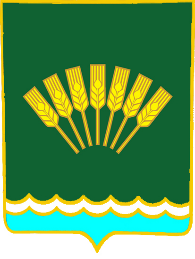 ҠAPAP                                                                                         ПОСТАНОВЛЕНИЕ22 январь 2018 й.                           № 3               22 января 2018 г.О присвоении  почтовых адресов  объектам расположенным в административных границах сельского поселения Октябрьский сельсовет муниципального района Стерлитамакский район Республики Башкортостан                                                                     Руководствуясь статьями Федерального закона от 06.10.2003 г. № 131- ФЗ (в ред. от 28.12.2013г. № 443-ФЗ) «Об общих принципах организации местного самоуправления в Российской Федерации»,  в соответствии с Постановлением Правительства Российской Федерации от 19.11.2014 г. № 1221 «Об утверждении Правил присвоения, изменения и аннулирования адресов», в рамках инвентаризации адресных  объектов  выявлены  адресные объекты  по  которым  отсутствуют    документы  о  присвоении почтового адреса   в   связи   с   этим   п о с т а н о в л я ю:1. Присвоить адреса адресным объектам согласно приложению 1. Глава сельского поселенияОктябрьский сельсоветмуниципального района Стерлитамакский район Республики Башкортостан                                                          Г.Я. Гафиева